Задание: Выполнить конспект по заданным темамСдвиг. КручениеСдвиг. Смятие.Понятие о крутящем моменте.Напряжения и деформации при кручении.Расчеты на прочность, жесткость.1. Сдвиг. СмятиеДетали соединений (болты, штифты, шпонки, заклепки) работают так, что учитывается только поперечная сила. Такие детали рассчитывают на сдвиг.Сдвиг (срез) – это такой вид деформации, при котором в поперечных сечения стержня действует только поперечная перерезывающая сила, а остальные силовые факторы отсутствуют.Такое нагружение соответствует действию на стержень двух равных противоположно направленных и бесконечно близко расположенных поперечных сил, вызывающих срез по плоскости, расположенной между силами. Срезу предшествует деформация – искажение прямого угла между двумя взаимно перпендикулярными линиями.Чистым сдвигом называют такой вид плоского напряженного и деформированного состояния, при котором на двух взаимно перпендикулярных площадках действуют только касательные напряжения.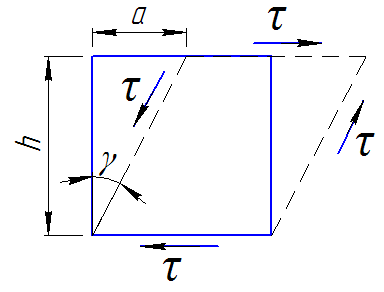 Рассмотрим на поверхности выделенного участка бесконечно малый элемент. Величина  называется абсолютным сдвигом. Прямые углы превратятся в острые. Угол  называется относительным сдвигом или углом сдвига.	Рис. 14.	.Рассмотрим равновесие отсеченной правой части. Определяя , получим, что равнодействующая  с одной стороны, но перерезывающая сила  в сечении. Отсюда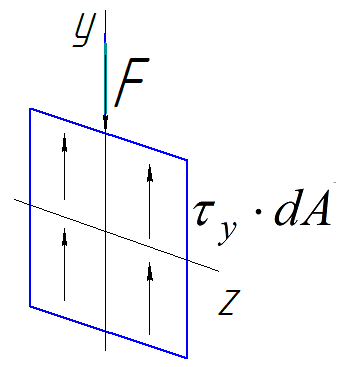 ,Рис. 15.но касательные напряжения равномерно распределены по площади  и тогда.Введем коэффициент пропорциональности , который зависит от свойств материала и тогда закон упругости при сдвиге определится,где  жесткость сечения при сдвиге.Учитывая приведенные формулы, запишем закон Гука при сдвиге: касательное напряжение прямо пропорционально относительному сдвигу.,где  – модуль упругости второго рода при сдвиге (модуль сдвига).Между модулем упругости и сдвига существует взаимосвязь:,где  коэффициент Пуассона.Условие прочности для сдвига,где  перерезывающая сила; допускаемое напряжение на срез.СмятиеЧасто одновременно со сдвигом происходит смятие боковой поверхности в месте контакта в результате передачи нагрузки от одной поверхности к другой. При этом на поверхности возникают сжимающие напряжения, называемые напряжениями смятия .При расчете боковой цилиндрической поверхности напряжения распределены не равномерно, поэтому расчет проводят для наиболее нагруженной точки. Для этого вместо боковой поверхности цилиндра в расчете используют плоскую поверхность, проходящую через диаметр.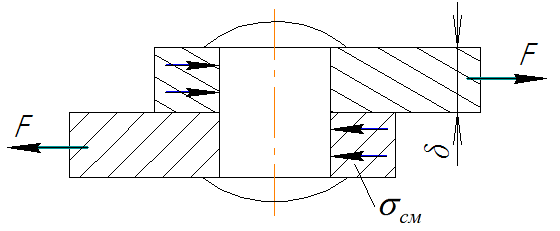 Условие прочности при смятии,где ;  диаметр окружности сечения;  наименьшая высота соединяемых пластин..Примеры деталей, работающих на сдвиг и смятие1. Ось. ;  количество площадей среза (сдвига). .2. Болт. ; .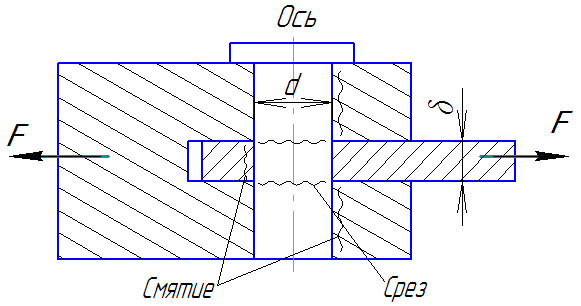 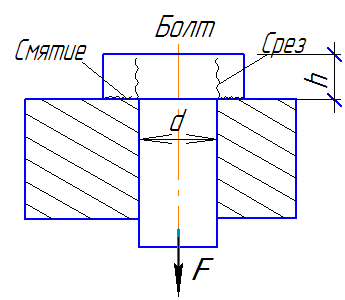 3. Заклепка односрезная и двухсрезная. 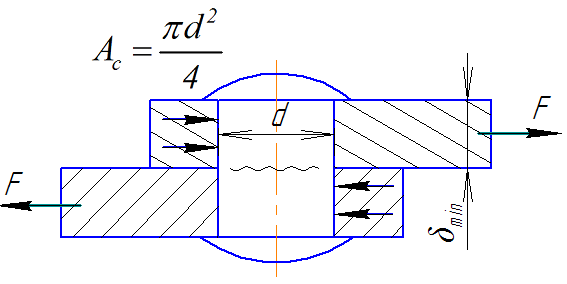 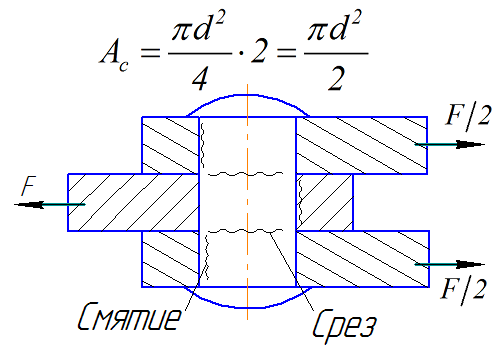 Рис. 16. Детали, работающие на сдвиг и смятие2. Понятие о крутящем моментеМомент внутренних усилий, возникающих в любом сечении стержня при кручении и поворачивающий это сечение вокруг продольной оси, называется крутящим моментом.Кручение – это такой вид  деформации стержня, при котором в его поперечных сечениях возникают только крутящие моменты; нормальная сила, изгибающие моменты и поперечные силы равны нулю. Стержень,  работающий на кручение принято называть валом.Крутящие моменты, возникающие в поперечных сечениях, определяются по внешним скручивающим моментам с помощью метода сечений. Крутящий момент в произвольном поперечном сечении вала численно равен алгебраической сумме внешних скручивающих моментов, приложенных к валу по одну сторону от рассматриваемого сечения.Изменение крутящих моментов по длине вала удобно изображать графически с помощью эпюры крутящих моментов.Правило знаковКрутящий момент считается положительным, если при взгляде на поперечное сечение со стороны внешней нормали момент  направлен против хода часовой стрелки.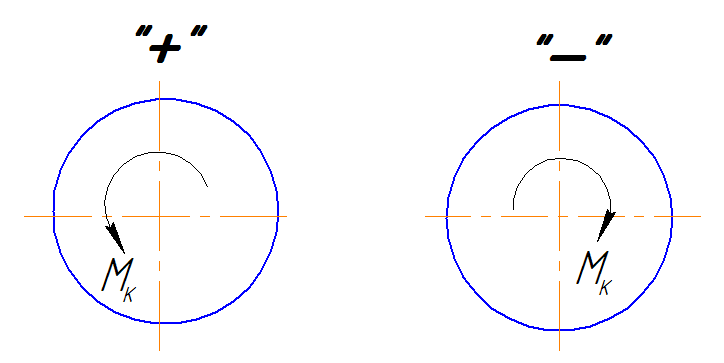 Рис. 17. Правило знаков при кручении3. Напряжения и деформации при кручении Нанесем на боковую поверхность скручиваемого вала сетку.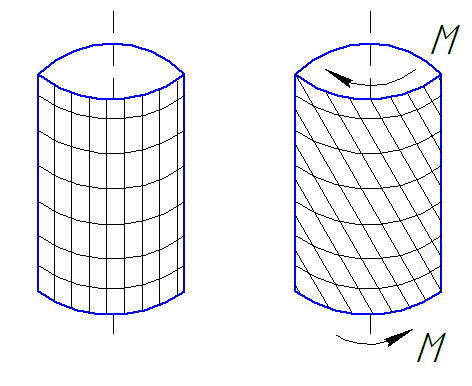 Оказывается, что после закручивания, круглые и плоские сечения до деформации остаются такими же и после деформации. Рис. 18. Происходит поворот одного сечения относительно другого на некоторый угол, называемый углом закручивания. Рассмотрим стержень, на конце которого приложен момент .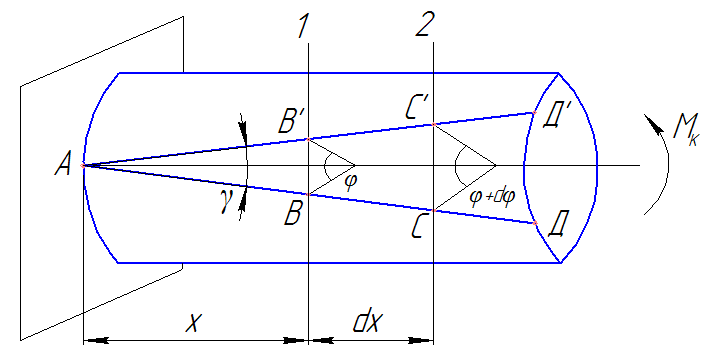 Рис. 19. К определению напряжений при крученииОбразующая  отклонится на малый угол  и перейдет в положение . Угол сдвига  определится:.Представляет собой угол закручивания на единицу длины.  относительный (погонный) угол закручивания. Этот угол взаимного поворота двух сечений, отнесенный к расстоянию между ними . Тогда .Закон Гука при кручении: 		.                                               (5.1)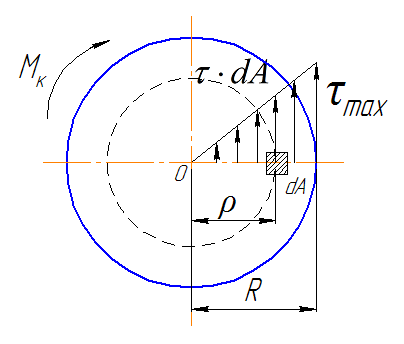 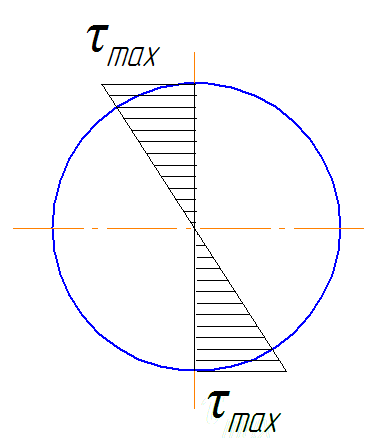                          Рис. 20. Эпюра касательных напряженийВыделим вокруг произвольной точки площадку , на которой будет действовать элементарная касательная сила .Момент этой силы относительно оси:    или  .Выражение  представляет собой полярный момент инерции сечения.Тогда       или      ,где  – жесткость сечения.Через угол  можно определить взаимный угол поворота сечений :,    .При длине стержня  наибольший угол закручивания:.Подставляя в формулу (5.1) найденное значение , окончательно получим формулу касательных напряжений при кручении:.Максимальные напряжения в крайних точках сечения определяют по формуле.Величину  называют полярным моментом сопротивления сечения. Для круглого сечения:   	,	.Для кольцевого сечения:   	,	,где .4. Расчеты на прочность и  жесткостьРасчет на прочность.Диаметр вала  	   или   ,Расчет на жесткость.Относительный угол закручивания  вычисляется в радианах, а в градусах по формуле:,     .Диаметр вала:		   .